«Расскажи о памятнике»(для детей 6 -7 лет) Авторская играВоспитатель, Дровникова О. ВМАДОУ «ЦРР – детский сад №35 «Родничок»г. Губкин, Белгородская областьЦель:1.Закреплять знания детей о памятниках, которые находятся в  городе Губкине, где  и в честь кого они  установлены. 2. Воспитывать у детей любовь к городу и уважение к тем людям, которым воздвигнуты эти памятники и к тем, кто их делает.Материал и оборудование: куб, обклеенный со всех сторон фотографиями памятников  города.Правила игры: 1 вариантВ игре участвуют от 2 до 6 детей. Детям по – очереди предлагается найти на гранях куба памятник по описанию.2 вариант  В игре участвуют 6 детей.  Дети по - очереди бросают куб. Ребёнок, который бросил куб, должен рассказать о том памятнике, фотография которого оказалась на верхней грани куба.  (Где он находится, в честь кого он установлен). Игра заканчивается тогда, когда дети рассказали обо всех памятниках.Информация для воспитателей: Памятник И. М Губкину.    Этот памятник установлен  учёному- академику, в честь которого назван наш город. Под руководством И. М. Губкина в нашем районе были обнаружены залежи железной руды.       Раньше этот памятник был установлен на центральной улице нашего города – улице Мира (1964г.). Затем его перенесли на улицу Победы (1970г).Памятник на братской могиле воинов, погибших в годы ВОВ   (переулок героев)     Этот памятник  в честь воинов, которые погибли в годы ВОВ. Он установлен в 1954 году. Его высота 6 метров. Памятник в виде воина, который стоит на постаменте. Скульптура воина изготовлена из гипса, постамент железобетонный.      На могиле находятся 4 мемориальные доски из гранита  с именами 166 воинов, остальные имена неизвестны.Памятник воинам-интернационалистам, погибшим в Афганистане.     Памятник установлен в честь Воинов-интернационалистов,  которые погибли в Афганистане во время войны.       Памятник открыт в 1995 году, на улице Победы. На плитах высечено 17 фамилий, тех парней, которые не вернулись с Афганской войны. Всего 314 жителей с г. Губкина и Губкинского района были участниками этой войны, которая длилась более 9 лет. 17 вернулись домой в цинковых гробах, 15 стали инвалидами, более 50 человек получили ранения. Памятник А. С. Пушкину      Этот памятник установлен в честь русского поэта в микрорайоне Журавлики, на площади Пушкина. Открытие этого памятника состоялось 6 июля 1999г в честь 200 -  летия со дня рождения поэта.       Высота бюста 2 метра, вес 1300 кг. Постамент облицован чёрным мрамором. Высота всего памятника 6 метров 40 см.  Стела советско – болгарской дружбы.     Стела советско-болгарской дружбы установлена в честь  Болгаро-советской дружбы на улице Лазарева. На этом месте, где находится эта Стела был заложен камень в честь 10-летия пребывания болгар в нашем городе. Стела была установлена болгарскими строителями 7 сентября 1981 года. Высота стелы 15,5 метров.Памятник П. П. Лазареву      Это памятник Петру Петровичу Лазареву. П. П. Лазарев – выдающийся академик, биофизик и геофизик. Лазарев внёс большой вклад в организацию широких исследований Курской Магнитной Аномалии. Памятник установлен в сквере, носящей его фамилию всентябре 1981 года. Бюст и постамент изготовлены из тёмно-красного гранита. Высота памятника 4 метра 50 см.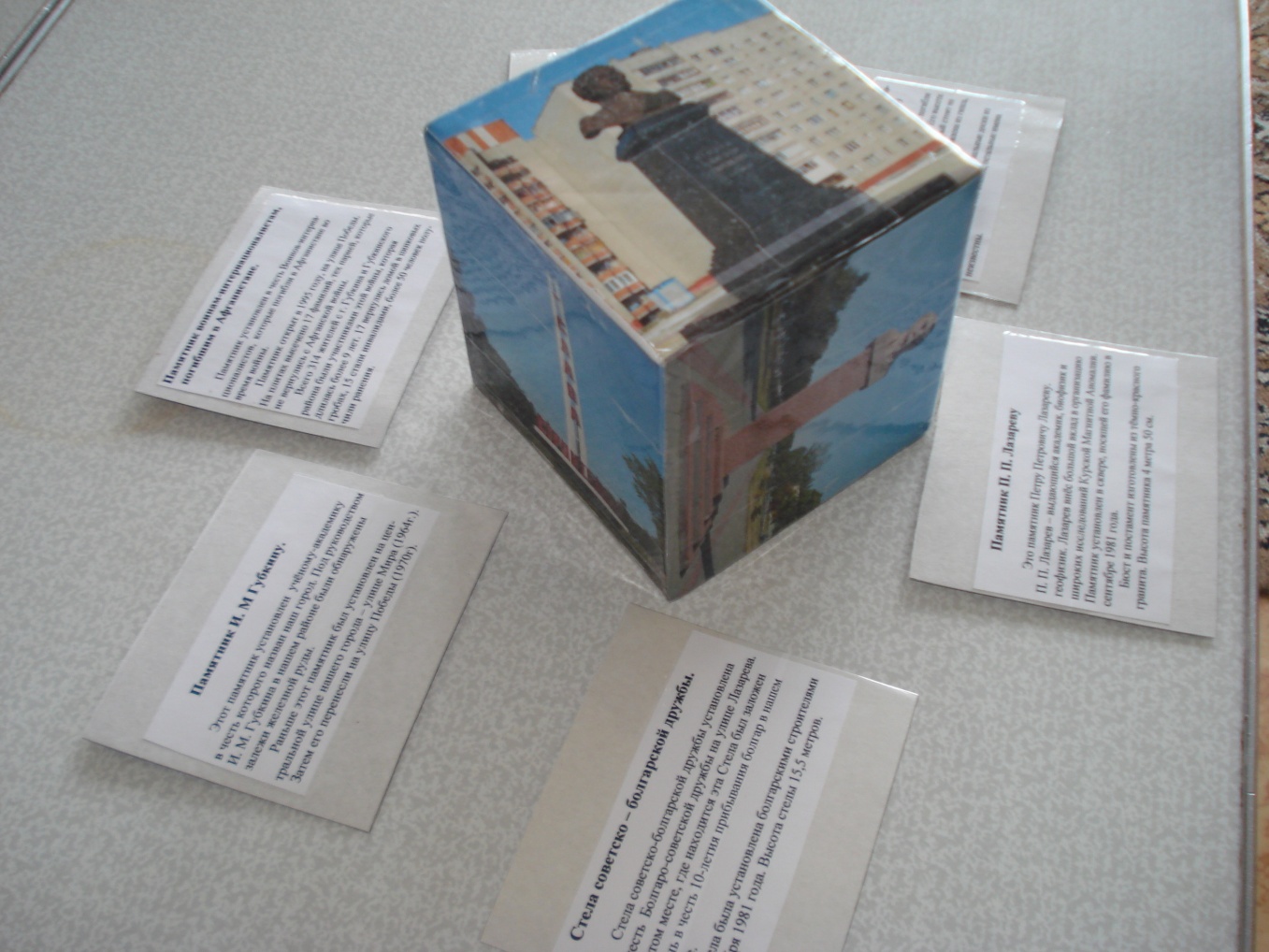 